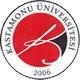 T.C. KASTAMONU ÜNİVERSİTESİÖğrenci İşleri Daire Başkanlığı İlişik Kesmeİş Akış ŞemasıT.C. KASTAMONU ÜNİVERSİTESİÖğrenci İşleri Daire Başkanlığı İlişik Kesmeİş Akış ŞemasıT.C. KASTAMONU ÜNİVERSİTESİÖğrenci İşleri Daire Başkanlığı İlişik Kesmeİş Akış ŞemasıT.C. KASTAMONU ÜNİVERSİTESİÖğrenci İşleri Daire Başkanlığı İlişik Kesmeİş Akış ŞemasıT.C. KASTAMONU ÜNİVERSİTESİÖğrenci İşleri Daire Başkanlığı İlişik Kesmeİş Akış Şemasıİşlem / İş Akışıİşlem / İş AkışıSorumlularFaaliyetDokümantasyon / ÇıktıDokümantasyon / Çıktıİlişik Kesme İş Akış Süreciİlişik Kesme İş Akış Süreci--İlgili Yazıİlgili Yazı---Öğrencilerin Tespit EdilmesiÖğrencilerin Tespit EdilmesiAkademik Birim TemsilcisiÖğrenci işleri bilgi sisteminden yasal öğrenim süresini dolduran veya ikinci öğretim katkı payını yasal süre içerisinde ödemeyen öğrenciler tespit edilir.İlgili Yazıİlgili Yazı---Akademik Birime SevkAkademik Birime SevkEvrak Sorumlusu, Şube Müdürü, Daire Başkanı, Rektör Yardımcısıİlgili öğrenciye ait bilgi ve belgeler, incelenmek ve konuya ilişkin yönetim kurulu kararı alınmak üzere ilgili akademik birime gönderilir.İlgili Yazıİlgili Yazı---Kayıt Silme ve Öğrencinin BilgilendirilmesiKayıt Silme ve Öğrencinin BilgilendirilmesiÖğrenci,Evrak Sorumlusu, Şube Müdürü, Daire Başkanı, Rektör YardımcısıAkademik birim yönetim  kurulu kararları ile ilişiği kesilen öğrenciye kaydının silindiği tarihi ve gerekçesini bildiren yazı yazılır.İlgili Yazıİlgili Yazı---İlişik Kesme İş Akış Sürecinin Sonlandırılmasıİlişik Kesme İş Akış Sürecinin Sonlandırılması--İlgili Yazıİlgili Yazı---